Odpowiedź na zapytanieSPZOZ/ZP-JK/68/24Dot.  postępowania prowadzonego w trybie zapytania cenowego pt: Dostawa  rękawic medycznych ZP/01/07/2024Pakiet 1 poz. 1Prosimy Zamawiającego o dopuszczenie rękawic diagnostyczno-ochronnych, bezpudrowe, nitrylowe mikroteksturowane z dodatkową teksturą na końcach palców. Kształt uniwersalny pasujący na prawą i lewą dłoń, mankiet rolowany. Cienkie (grubość max. 0,10 mm), co gwarantujące najlepsze czucie. Zarejestrowane jako wyrób medyczny w klasie I oraz środek ochrony osobistej w kategorii III, Typ B wg EN ISO 374-1. Wszystkie substancje użyte do oznakowania typu na opakowaniu na poziomie ochrony min. 4.Wysokoodporne na penetrację alkoholi używanych w środkach do dezynfekcji takich jak: Izopropanol 70%, Etanol 20% na najwyższym poziomie odporności - poziom 6. Miękkie i elastyczne, niezrywające się podczas nakładania. AQL 1.0, siła zrywania po starzeniu zgodnie z EN 455-2 ≥ 6,0N. Odporne na penetrację min. 15 substancji chemicznych zgodnie z EN 16523-1, przebadane na penetrację min. 14 leków cytostatycznych zgodnie z ASTM D 6978 w tym co najmniej Doksorubicyna, Ifosfamid, Mitoksantron, Cytarabina. Przebadane na penetrację wirusów zgodnie z ASTM F 1671 i EN ISO 374-5. Otwór dozujący zabezpieczony dodatkową folią chroniącą zawartość przed kontaminacją.Nie zawierające szkodliwych substancji chemicznych jak :tiuramy, MBT, ZMBT potwierdzone badaniem TLC. Producent stosuje systemy zarządzania jakością i normy dla oferowanych rękawic zgodnie z ISO 13485, EN 455 1-3, ISO 9001, ISO 14001 i ISO 45001 potwierdzone certyfikatami jednostki notyfikowanej. Rozmiary XS-XL, oznaczone kolorystycznie minimum na 5-ciu ściankach dyspensera, pakowane po 100 sztuk (XL po 90 sztuk), z odpowiednim przeliczeniem.Odp. DOPUSZCZAMYPakiet 1 poz. 1Prosimy Zamawiającego o dopuszczenie niesterylnych, jednorazowych rękawic diagnostyczno-ochronnych, bezpudrowemikroteksturowanez dodatkową teksturą na końcach palców. Kształt uniwersalny pasujący na prawą i lewą dłoń, mankiet rolowany. Grubość na palcach min. 0,08 mm, grubość na dłoni min. 0,06 mm. Miękkie i elastyczne, niezrywające się podczas nakładania, AQL 1.0, siła zrywania zgodnie z EN 455-2 ≥ 6 N. Dające się łatwo i pojedynczo wyciągać z opakowania. Otwór dozujący zabezpieczony dodatkową folią chroniącą zawartość przed kontaminacją.  Zarejestrowane jako wyrób medyczny w klasie I oraz środek ochrony osobistej w kategorii III, Typ B wg EN ISO 374-1. Wszystkie substancje użyte do oznakowania typu na opakowaniu na poziomie ochrony min. 4.Odporne na penetrację substancji chemicznych (min. 15 substancji na poziomie co najmniej 4), odporne na penetrację alkoholi używanych w środkach do dezynfekcji (Etanol 20% - poziom 6, izopropanol70% - poziom 6). Odporne na penetrację wirusów zgodnie z ASTM F 1671 oraz EN ISO 374-5, przebadane na penetrację cytostatykówzgodnie z ASTM D 6978 (min. 14 leków). Producent stosuje systemy zarządzania jakością i normy dla oferowanych rękawic zgodnie z ISO 13485, EN 455 1-3, ISO 9001, potwierdzone certyfikatami jednostki notyfikowanej. Instrukcja zakładania i zdejmowania rękawic umieszona bezpośrednio na opakowaniu. Rozmiary XS-XL, oznaczone kolorystycznie minimum na 5-ciu ściankach dyspensera, pakowane po 100 szt., z odpowiednim przeliczeniem.Odp. DOPUSZCZAMYPakiet 1 poz. 1Prosimy Zamawiającego o dopuszczenie rękawic nitrylowych, diagnostyczne i ochronne, bezpudrowe, jednorazowe, koloru jasnoniebieskiego. Pasujące na prawą i lewą dłoń. Delikatnie teksturowane z dodatkową teksturą na końcach palców, mankiet rolowany. Dające się łatwo i pojedynczo wyciągać z opakowania. Zarejestrowane jako wyrób medyczny w klasie I, reguła V zgodnie z Rozporządzeniem EU 2017/475 oraz środek ochrony indywidualnej w kategorii III, Typ C wg EN ISO 374-1. AQL 1,0, siła zrywania po starzeniu zgodnie z EN 455-2 min. 7,1N. Grubość na palcach min. 0,10 ±0,02 mm. Odporne na penetrację wirusów, bakterii i grzybów zgodnie  EN 374-5. Gramatura dla rozmiaru M min. 3,5g /1 rękawica. Przebadane na penetrację min. 14 cytostatyków zgodnie z ASTM D 6978 (potwierdzone informacją na opakowaniu). Fabrycznie naniesiona na opakowaniu informacja o akceleratorach użytych w procesie produkcji. Zgodne z REG. 1935/2004 w sprawie kontaktu z żywności, z odpowiednim oznakowaniem na opakowaniu. Producent stosuje systemy zarządzania jakością zgodnie z ISO 13485, ISO 9001, potwierdzone informacją na opakowaniu. Instrukcja zakładania i zdejmowania rękawic umieszona bezpośrednio na opakowaniu. Rozmiary XS-XL, oznaczone kolorystycznie minimum na 5-ciu ściankach dyspensera, pakowane po 100 szt.Odp. DOPUSZCZAMYPakiet 1 poz. 1Prosimy Zamawiającego o dopuszczenie rękawic diagnostyczno-ochronnych, nitrylowe bezpudrowe z wewnętrzną warstwą ochronno-nawilżającą zawierającą koloidalny wyciąg z owsa, kolor niebiesko-szary, AQL 1,0 – fabryczny nadruk na opakowaniu. Wykonane z miękkiego i elastycznego materiału zapewniającego wysoką wytrzymałość i bardzo dobre czucie. Substancje wymienione w rękawicach uznane przez USP jako środek ochronny skóry. Kształt uniwersalny pasujący na prawą i lewą dłoń, mankiet rolowany, dobrze przylegające do dłoni użytkownika. Cienkie, grubość na palcu 0,09 +/- 0,02mm, na dłoni 0,07 +/- 0,02mm, długość min. 240 mm. Powierzchnia zewnętrzna teksturowana na końcach palców. Dające się łatwo i pojedynczo wyciągać z opakowania dzięki pakowaniu mechanicznemu (ograniczenie kontaminacji) w sposób uporządkowany, potwierdzone piktogramem na opakowaniu. Zarejestrowane jako wyrób medyczny w klasie I oraz środek ochrony indywidualnej w kategorii III, typ B wg EN ISO 374-1. Odporne przez min 60 min. na przenikanie 30% nadtlenku wodoru i min 240 min 37% formaldehydu zgodnie z normą EN 16523-1. Przebadane na przenikanie min. 12 leków cytostatycznych wg. ASTM D 6978, w tym odporne przez min. 20 min. na przenikalność Karmustyny oraz Tiotepy. Odporne na przenikanie bakterii, grzybów i wirusów wg. EN ISO 374-5 oraz przenikalność wirusów zgodnie z ASTM F 1671. Instrukcja zakładania i zdejmowania rękawic oraz poglądowa grafika ułatwiająca dobór rozmiaru fabrycznie nadrukowana na opakowaniu. Fabrycznie naniesiona na opakowaniu informacja o akceleratorach użytych w procesie produkcji. Producent stosuje systemy zarządzania zgodnie z ISO 13485, ISO 9001, ISO 14001 i ISO 45001 potwierdzone certyfikatami jednostki notyfikowanej. Otwór dozujący zabezpieczony dodatkową folią chroniącą zawartość przed kontaminacją. Rozmiary XS-XL, oznaczone kolorystycznie na ściankach dyspensera, pakowane po 200 sztuk.Odp. DOPUSZCZAMYPakiet 1 poz. 3Prosimy Zamawiającego o dopuszczenie rękawic diagnostycznych nitrylowe niejałowe z przedłużonym mankietem do wysokiego ryzyka o podwyższonej chwytności z dodatkową teksturą na palcach. Długość minimalna 300 mm (fabrycznie naniesiona informacja na opakowaniu),AQL 1.0, kolor niebieski, średnia grubość na palcu 0,15 ±0,02 mm, na dłoni 0,10 ±0,01 mm, na mankiecie 0,08 ±0,01 mm. Zarejestrowane jako wyrób medyczny w klasie I oraz środek ochrony indywidualnej w kategorii III, Typ B wg EN ISO 374-1. Siła zrywania min. 11 N (potwierdzona raportem z badań wydanym przez akredytowane laboratorium). Dopuszczone do kontaktu z żywnością z adekwatnym piktogramem. Odporne na penetrację min. 20 substancji chemicznych zgodnie z EN 16523-1 oraz min. 15 leków cytostatycznych zgodnie z ASTM D 6978. Odporne na przenikalność wirusów zgodnie z normą ASTM F 1671 oraz EN ISO 374-5. Nie zawierające szkodliwych substancji chemicznych jak: tiuramy, DPG, MBT, ZMBT, BHT, BHA, TMTD potwierdzone badaniem TLC. Producent stosuje systemy zarządzania jakością i normy dla oferowanych rękawic zgodnie z ISO 13485, EN 455 1-3, ISO 9001, ISO 14001 i ISO 45001 potwierdzone certyfikatami jednostki notyfikowanej. Przydatne do kontaktu z żywnością zgodnie z REG. 1935/2004. Rozmiary XS-XL, oznaczone kolorystycznie minimum na 5-ciu ściankach dyspensera, pakowane 100 sztuk (XL po 90 sztuk) z odpoweidnim przeliczeniem.Odp. DOPUSZCZAMYPakiet 1 poz. 3Prosimy Zamawiającego o dopuszczenie rękawic diagnostycznych nitrylowe niejałowe z przedłużonym mankietem do wysokiego ryzyka koloru niebieskiego o długości 290 ± 10 mm. Średnia grubość na pojedynczej ściance palca 0,14 mm, dłoni 0,10 mm, mankiecie 0,08 mm. AQL 1.0 (fabrycznie naniesiona informacja na opakowaniu). Siła zrywania min. 8 N, zgodnie z EN 455-2. Kształt uniwersalny pasujący na prawą i lewą dłoń. Równomiernie rolowany brzeg mankietu. Powierzchnia zewnętrzna teksturowana na końcach palców. Dające się łatwo i pojedynczo wyciągać z opakowania. Otwór dozujący zabezpieczony dodatkową folią bakteriobójczą chroniącą zawartość przed kontaminacją. Zarejestrowane jako wyrób medyczny w klasie I oraz środek ochrony osobistej w kategorii III. Typ B wg EN ISO 374-1. Odporne na przenikanie min. 20 substancji chemicznych zgodnie z EN 374-3, ASTM F739 i 16523-1 (w tym odporne przez min. 10 min. na Izopropanol 99% i etanol 99,5%) oraz przebadane na penetrację min. 12 cytostatyków zgodnie z ASTM D 6978. Odporne na penetrację wirusów zgodnie z EN ISO 374-5. Produkowane zgodnie z normą ISO 13485, ISO 9001, ISO 14001 potwierdzone certyfikatami jednostki notyfikowanej. Rozmiary XS-XL, oznaczone kolorystycznie minimum na 5-ciu ściankach dyspensera, pakowane po 100 sztuk (XL po 90 sztuk) z odpoweidnim przeliczeniem.Odp. DOPUSZCZAMYPakiet 1 poz. 4 Prosimy Zamawiającego o dopuszczenie niesterylnych, jednorazowych rękawic diagnostyczno-ochronne, bezpudrowemikroteksturowane z dodatkową teksturą na końcach palców. Kształt uniwersalny pasujący na prawą i lewą dłoń, mankiet rolowany. Grubość na palcach min. 0,08 mm, grubość na dłoni min. 0,06 mm. Miękkie i elastyczne, niezrywające się podczas nakładania, AQL 1.0, siła zrywania zgodnie z EN 455-2 ≥ 6 N. Dające się łatwo i pojedynczo wyciągać z opakowania. Otwór dozujący zabezpieczony dodatkową folią chroniącą zawartość przed kontaminacją.  Zarejestrowane jako wyrób medyczny w klasie I oraz środek ochrony osobistej w kategorii III, Typ B wg EN ISO 374-1. Wszystkie substancje użyte do oznakowania typu na opakowaniu na poziomie ochrony min. 4.Odporne na penetrację substancji chemicznych (min. 15 substancji na poziomie co najmniej 4), odporne na penetrację alkoholi używanych w środkach do dezynfekcji (Etanol 20% - poziom 6, izopropanol 70% - poziom 6). Odporne na penetrację wirusów zgodnie z ASTM F 1671 oraz EN ISO 374-5, przebadane na penetrację cytostatyków zgodnie z ASTM D 6978 (min. 14 leków). Producent stosuje systemy zarządzania jakością i normy dla oferowanych rękawic zgodnie z ISO 13485, EN 455 1-3, ISO 9001, potwierdzone certyfikatami jednostki notyfikowanej. Instrukcja zakładania i zdejmowania rękawic umieszona bezpośrednio na opakowaniu. Rozmiary XS-XL, oznaczone kolorystycznie minimum na 5-ciu ściankach dyspensera, pakowane po 100 szt.Odp. DOPUSZCZAMYPakiet 1 poz. 4 Prosimy Zamawiającego o dopuszczenie rękawic nitrylowych, diagnostyczne i ochronne, bezpudrowe, jednorazowe, koloru jasnoniebieskiego. Pasujące na prawą i lewą dłoń. Delikatnie teksturowane z dodatkową teksturą na końcach palców, mankiet rolowany. Dające się łatwo i pojedynczo wyciągać z opakowania. Zarejestrowane jako wyrób medyczny w klasie I, reguła V zgodnie z Rozporządzeniem EU 2017/475 oraz środek ochrony indywidualnej w kategorii III, Typ C wg EN ISO 374-1. AQL 1,0, siła zrywania po starzeniu zgodnie z EN 455-2 min. 7,1N. Grubość na palcach min. 0,10 ±0,02 mm. Odporne na penetrację wirusów, bakterii i grzybów zgodnie  EN 374-5. Gramatura dla rozmiaru M min. 3,5g /1 rękawica. Przebadane na penetrację min. 14 cytostatyków zgodnie z ASTM D 6978 (potwierdzone informacją na opakowaniu). Fabrycznie naniesiona na opakowaniu informacja o akceleratorach użytych w procesie produkcji. Zgodne z REG. 1935/2004 w sprawie kontaktu z żywności, z odpowiednim oznakowaniem na opakowaniu. Producent stosuje systemy zarządzania jakością zgodnie z ISO 13485, ISO 9001, potwierdzone informacją na opakowaniu. Instrukcja zakładania i zdejmowania rękawic umieszona bezpośrednio na opakowaniu. Rozmiary XS-XL, oznaczone kolorystycznie minimum na 5-ciu ściankach dyspensera, pakowane po 100 szt.Odp. DOPUSZCZAMYPakiet 1 poz. 5Prosimy Zamawiającego o dopuszczenie rękawic diagnostycznych nitrylowe niejałowe do wysokiego ryzyka z przedłużonym mankietem min. 400 mm z informacją na opakowaniu, całkowita tekstura na całej części dłoniowej, AQL 1,0; grubość na palcu (mediana) 0,23 mm. Oznakowane jako wyrób medyczny Klasy I i środek ochrony indywidualnej Kategorii III, Typ B wg EN ISO 374-1 z adekwatnym oznakowaniem na opakowaniu. Odporne na przenikanie substancji chemicznych przez co najmniej 30 minut zgodnie z normą ASTM F739-12 dla min. 18 związków chemicznych, w tym 4- rzędowe środki czyszczące i izopropanol 70 % powyżej 480 min. Odporność na cytostatyki zgodnie z ASTM D 6978, potwierdzona raportem z wynikami badań, w tym Karmustyny i Thiotepa z czasem przenikania >40 min, badania na wirusy zgodnie z ASTM F 1671 oraz EN ISO 374-5. Spełniające normę EN 388 o odporności mechanicznej – minimum 2 parametry na co najmniej 1 poziomie. Rozmiary XS-XL, oznaczenie kolorystyczne w zależności od rozmiaru, pakowane po 50 sztuk.Odp. NIEDOPUSZCZAMYPakiet 1 poz. 6Prosimy Zamawiającego o dopuszczenie rękawic chirurgicznych, lateksowe bezpudrowe z wewnętrzną wielowarstwową powłoką polimerową o strukturze sieci. Kształt anatomiczny z przeciwstawnym kciukiem, powierzchnia zewnętrzna mikroteksturowana, AQL 0,65;  średnia grubość na palcu 0,22 - 0,24 mm, na dłoni 0,19 mm, na mankiecie 0,17 mm, sterylizowane radiacyjnie, anatomiczne, poziom protein <10ug/g rękawicy (badania niezależnego laboratorium wg EN 455-3 z podaną nazwą rękawic, których ono dotyczy),mankiet rolowany, opakowanie zewnętrzne hermetyczne foliowe z wycięciem w listku ułatwiającym otwieranie.Długość min. 260-280 mm dopasowana do rozmiaru, badania na przenikalność dla wirusów zgodnie z ASTM F 1671 oraz EN ISO 374-5. Wyrób medyczny klasy IIa i Środek ochrony indywidualnej kategorii III, typ B wg EN ISO 374-1. Odporne na przenikanie co najmniej 3 substancji na poziomie 6, w stężeniach wymienionych w normie EN ISO 374-1. Odporne na penetrację min. 20 substancji chemicznych zgodnie z EN 16523-1 oraz na penetrację min. 25 cytostatyków zgodnie z ASTM D6978.Produkowane w zakładach posiadających wdrożone i certyfikowane systemy zarządzania jakości ISO 13485, ISO 9001, ISO 14001 i ISO 45001.Na rękawicy fabrycznie nadrukowany min. rozmiar rękawicy oraz oznaczenie lewa/prawa (L i R). Opakowanie 50 par. Rozmiary 5,5-9,0.Odp. DOPUSZCZAMYPakiet 1 poz. 6Prosimy Zamawiającego o dopuszczenie rękawice chirurgicznych lateksowe bezpudrowe z syntetyczną powłoką polimerową, powierzchnia zewnętrzna delikatnie teksturowana, mankiet rolowany. Zgodne z normą EN 455-1,2,3,4. Średnia grubość na palcu 0,22 mm, na dłoni 0,19 mm, na mankiecie 0,17 mm; AQL maks. 0,65, długość rękawicy min. 289 mm, sterylizowane radiacyjnie. Siła zrywania (przed i po starzeniu) min. 16 N.Poziom protein alergennych poniżej poziomu wykrywalności wg. metody FitKit (badania niezależnego laboratorium wg. ASTM D7427-16, z podaną nazwą rękawic, których ono dotyczy). Wyrób medyczny klasy IIa i Środek ochrony indywidualnej kategorii III, typ B wg EN ISO 374-1. Odporne na przenikanie co najmniej 3 substancji na poziomie 6, w stężeniach wymienionych w normie EN ISO 374-1. Odporne na przenikanie min. 7 substancji chemicznych z czasem przenikania >480 min zgodne z EN 16523-1 i/lub EN ISO 374-1 (raport wystawiony przez jednostkę notyfikowaną). Odporne na przenikanie min. 16 cytostatyków z czasem przenikania >240min., zgodnie z ASTM D 6978 (raport wystawiony przez niezależne laboratorium). Wolne od chemicznych akceleratorów: ZDBC, MBT, ZMBT, DPG. Produkowane zgodnie z ISO 13485 potwierdzone certyfikatami jednostki notyfikowanej. Opakowanie zewnętrzne, hermetyczne foliowe z listkiem do otwierania i kodem kreskowym, wewnętrzne papierowe z opisem i kodem kreskowym. Na rękawicy fabrycznie nadrukowany min. nazwa rękawicy, rozmiar oraz oznaczenie lewa/prawa (L i R). Opakowanie 50 par. Rozmiary 5,5-9,0.  Odp. DOPUSZCZAMYPakiet 1 poz. 1Zwracamy się do Zamawiającego z prośbą o wyrażenie zgody na zaoferowanierękawic zgodnych z poniższym opisem:Rękawice chirurgiczne, lateksowe, bezpudrowe, sterylne, kolor naturalny, mankiet rolowany, powierzchnia zewnętrzna teksturowana na palcach i wnętrzu dłoni, długość minimalna rękawicy 300mm, grubości: na palcu 0.25 ± 0.03mm, dłoni 0.21 ± 0.02mm, mankiecie 0.17 ± 0.02mm. Powierzchnia wewnętrzna pokryta polimerem i silikonowana, powierzchnia zewnętrzna silikonowana. Kształt rękawicy anatomiczny. Typowa siła zrywu przed starzeniem 17N, po starzeniu 15N. Zawartość protein<20μg/g- potwierdzone badaniami wg EN 455-3 z jednostki niezależnej; AQL 0,65- potwierdzone kartą techniczną producenta. Produkt zgodny z wymaganiami EN 455, odporne na przenikanie wirusów zgodnie z normą ASTM F1671 i EN ISO 374-5. Odporne na przenikanie: min 3 substancji chemicznych na 6 poziomie zgodnie z EN ISO 374-1, oraz odporne na przenikanie cytostatyków zgodnie z ASTM D6978 - potwierdzone raportem producenta. Zgodne z EN 16523-1, EN ISO 374-1, EN 374-2,-4, EN ISO 374-5. Rękawice pakowane podwójnie, opakowanie wewnętrzne papierowe z oznaczeniem rozmiaru rękawicy oraz rozróżnieniem lewej i prawej dłoni, opakowanie zewnętrzne foliowe. Sterylizowane radiacyjnie promieniami gamma. Rozmiary: 6.0-9.0.Odp. DOPUSZCZAMYPakiet 1 poz. 2Zwracamy się do Zamawiającego z prośbą o wyrażenie zgody na zaoferowanierękawic zgodnych z poniższym opisem:Rękawice ochronne, bezlateksowe, syntetyczne wykonane z neoprenu, bezpudrowe, jałowe, kształt anatomiczny zapewniający prawidłowe przyleganie rękawicy, mankiet prosty z niechlorowaną opaską przylepną, powierzchnia wewnętrzna pokryta polimerem i silikonowana, powierzchnia zewnętrzna chlorowana i silikonowana. Typowa długość rękawicy 295mm, grubość rękawicy: na palcu 0,19mm, na dłoni 0,18mm, na mankiecie 0,15mm. Siła zrywu przed starzeniem min 12N, po starzeniu min 14,1N - potwierdzoneoświadczeniem producenta. Zarejestrowane jedynie jako środek ochrony indywidualnej kategorii III typ A zgodnie z Rozporządzeniem (UE) 2016/425 - objęte 23% stawką VAT. Zgodne z normą EN 455 1-3. Odporne na przenikanie wirusów zgodnie z normą ASTM F1671 oraz EN ISO 374-5. Odporne na przenikanie: min 6 substancji chemicznych zgodnie z EN ISO 374-1 w tym min. 4 substancje na poziomie 6, odporne na przenikanie cytostatyków zgodnie z normą ASTM D6978 (min 20cytostatyków>240 minut). Zgodne z EN ISO 374-1, EN 374-2, EN 16523-1, EN 374-4, EN ISO 374-5. Pozbawione DPTU, ZMBT, MBT- potwierdzone raportem z badań jednostki niezależnej. Rękawice pakowane podwójnie - opakowanie wewnętrzne foliowe z rozróżnieniem lewej i prawej dłoni, opakowanie zewnętrzne foliowe z oznaczeniem rozmiaru rękawicy. Termin ważności 5 lat, sterylizowane radiacyjnie promieniami Gamma.Rozmiar 6.0-9.0.Odp. DOPUSZCZAMYPakiet 2 poz. 1Zwracamy się do Zamawiającego z prośbą o odstąpienie od wymogu obustronnej polimeryzacji i zgodę na zaoferowanie rękawicwewnętrznie chlorowanych. Powierzchnia zewnętrzna teksturowana na końcach palców, długość rękawicy min. 240 mm, grubość na palcu 0,09 mm. Rękawice odporne na min. 20 substancji chemicznych, w tym odporne na 70% izopropanol na poziomie 1 (w miejsce odporności na 90% alkohol izopropylowy). Jednocześnie prosimy o odstąpienie od wymogu odporności na przenikanie krwi syntetycznej zgodnie z ASTM F1670.Pozostałe parametry zgodne. Odp. DOPUSZCZAMYPakiet 2 poz. 2Zwracamy się do Zamawiającego z prośbą o zgodę na zaoferowanie rękawic o powierzchni zewnętrznejteksturowanej na końcach palców, długość min. 240 mm, AQL ≤ 1,5. Pozbawione dodatków chemicznych – potwierdzone badaniem metodą TLC z jednostki niezależnej. Pozostałe parametry zgodne. Odp. DOPUSZCZAMYPakiet 2 poz. 3Zwracamy się do Zamawiającego z prośbą o odstąpienie od wymogu obustronnej polimeryzacji i zgodę na zaoferowanie rękawic jedynie wewnętrznie chlorowanych. Powierzchnia zewnętrzna teksturowana na końcach palców, grubość pojedynczej ścianki na palcu 0,12 mm, na dłoni 0,08 mm, siła zrywu min. 7,1N. Pozostałe parametry zgodne. Odp. DOPUSZCZAMYPakiet 2 poz. 4Zwracamy się do Zamawiającego z prośbą o zgodę na zaoferowanie rękawic o powierzchni zewnętrznej teksturowanej na końcach palców, siła zrywu min. 7N, AQL ≤ 1,5. Rękawice nie posiadające badań na przenikanie cytostatyków. Pozostałe parametry zgodne. Odp. NIEDOPUSZCZAMYPakiet 2 poz. 5Zwracamy się do Zamawiającego z prośbą o zgodę na zaoferowanie rękawicw kolorze ciemnoniebieskim, chlorowane jedynie na powierzchni wewnętrznej, powierzchnia zewnętrzna teksturowana; zawartość protein lateksowych poniżej 50 µg/g. Wyrób medyczny klasy I i środek ochrony indywidualnej kat. III typ B. Rękawice odporne na przenikanie min. 12 substancji chemicznych, w tym 5 substancji na 6 poziomie odporności.Pozostałe parametry zgodne. Odp. DOPUSZCZAMYPakiet 2 poz. 6Zwracamy się do Zamawiającego z prośbą o wyrażenie zgody na zaoferowanierękawic zgodnych z poniższym opisem:Rękawice chirurgiczne, lateksowe, bezpudrowe, polimeryzowane od wewnątrz, powierzchnia zewnętrzna teksturowana, mankiet rolowany, sterylizowane tlenkiem etylenu, AQL 0.65, grubość na palcu 0,17mm, na dłoni 0,16mm, na mankiecie 0,12mm, długość min 280 mm. Poziom protein <34μg/g. Siła zrywu przed starzeniem min. 13N (badania producenta wg EN 455). Zarejestrowane jedynie jako wyrób medyczny klasy IIa, nie będące środkiem ochrony indywidualnej. Odporne na przenikanie wirusów zgodnie z ASTM F1671. Zgodne zEN 455 1-4. Dostępne w rozmiarach 6.0-9.0, koperta wewnętrzna – papier, koperta zewnętrzna – papier/folia. Odp. DOPUSZCZAMYPakiet 2 poz. 6Zwracamy się do Zamawiającego z prośbą o wyrażenie zgody na zaoferowanierękawic zgodnych z poniższym opisem:Rękawice chirurgiczne, lateksowe, pudrowane, powierzchnia zewnętrzna teksturowana, mankiet rolowany, sterylizowane tlenkiem etylenu, AQL 0.65, grubość na palcu 0,17mm, na dłoni 0,15mm, na mankiecie 0,12mm, długość min 280 mm. Poziom protein <35μg/g. Siła zrywu przed starzeniem min. 13N (badania producenta wg EN 455). Zarejestrowane jedynie jako wyrób medyczny klasy IIa, nie będące środkiem ochrony indywidualnej. Odporne na przenikanie wirusów zgodnie z ASTM F1671. Zgodne zEN 455 1-4. Dostępne w rozmiarach 6.0-9.0, koperta wewnętrzna – papier, koperta zewnętrzna – papier/folia. Odp. NIEDOPUSZCZAMYPowyższe odpowiedzi należy traktować jako integralną część na w/w postępowanie.Z poważaniem Specjalista  ds. zamówień publicznych 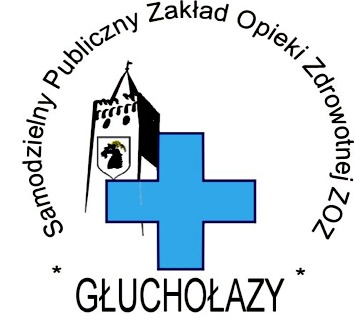 Samodzielny PublicznyZakład Opieki Zdrowotnej Zespół Opieki Zdrowotnejul. M.C.Skłodowskiej 16, 48-340 Głuchołazytel.77 4391568, fax 77 4396422e-mail: sekretariat@zoz.glucholazy.pl  , www.zozglucholazy.pl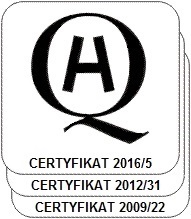 
Głuchołazy, dn. 08-07-2024